Minutes of the Executive Committee 9th July 2021 Venue: Virtual Private Meeting SDCT Website: www.cipfa.org/partners/society-of-district-council-treasurersIn Attendance: Simone Hines (President), Angela George (Secretary), Terry Collier, Adrian Rowbotham, Peter Stuart, Homira Javadi, Helen Smith, Richard Baker, Alison Scott, Simon Freeman, Jenny Poole, David Stanley, Carolin Martlew.Also: Alex Skinner (MHCLG) for item 3.Apologies: Sal Khan, Peter Catchpole, Tracey Bircumshaw, Clare Fletcher, David Heyes, Sian Moore, Richard BatesMinutes of meeting of 28th MayThe minutes of the previous meeting of 28th May 2021 were agreed. Any matters arising or outstanding issues are considered further on the agenda.MHCLGAlex Skinner (MHCLG) attended to continue the discussion of the financial challenges and opportunities facing the sector over the coming months particularly in relation to the current and projected COVID pressures and looking forward to the spending review. Following the discussion Alex reiterated that he needed hard data to push these issues and requested real examples of the issues on the understanding that the information provided would be anonymised and confidential. Alex agreed to feedback on a few the issues raised.Action – All to provide real case study examples of the difficulties being faced.Following the discussion Alex expressed his thanks to Simone for her considerable input into the work of MHCLG and fighting the district ‘corner’. He is looking forward to working with Alison in the future. Audit IssuesAudit issues had been discussed in depth at the previous meeting and there was nothing new at this stage to add to that debate.Consultation Responses:The Executive discussed and commented on the following:CIPFA Prudential and Treasury Code – The new CIPFA codes will be published in December.MHCLG / LGA Roundtables – These are all covered by the SDCT and attendees will feedback as appropriateDCN Waste Reforms consultation – The DCN has submitted a response to this which is supported by SDCT.PSAA National Scheme for Local Auditor appointments – Richard Baker will rrespond to this.SDCT Event – Warwick University 7th and 8th October The 2-day session for the wider membership has been arranged at Warwick University on 7th and 8th October. It was agreed that it would be useful if this could be a hybrid of virtual and face to face attendance if the University were able to accommodate that.The Executive discussed the format, draft agenda, and proposed speakers for the event.Action – Angela to progress. Executive Issues:7.1 	President Handover:Simone handed over the presidency to Alison Scott. Simone was thanked for her very significant contribution to the work of the SDCT and wished very best wishes for her new role at Sandwell and Dudley (a Metropolitan Council)7.2	Vice President Adrian Rowbotham was confirmed as the Vice president7.3	Second Vice PresidentNominations are requested for the position of second VP. Jenny Poole said that she would put her name forward but on the understanding that someone else would take on the Treasurer role.Action – Nominations to Angela please7.4	SDCT AdministrationSimone offered Lindsey’s continued help until other arrangements could be put in place7.5	Advisor areas updateThis will be updated after the second VP has been agreed and will thereafter be brought to each meetingAny Other Business:  None Date of Next Scheduled Meeting: 10th September 2021 – 10am (virtual)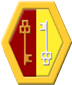 